5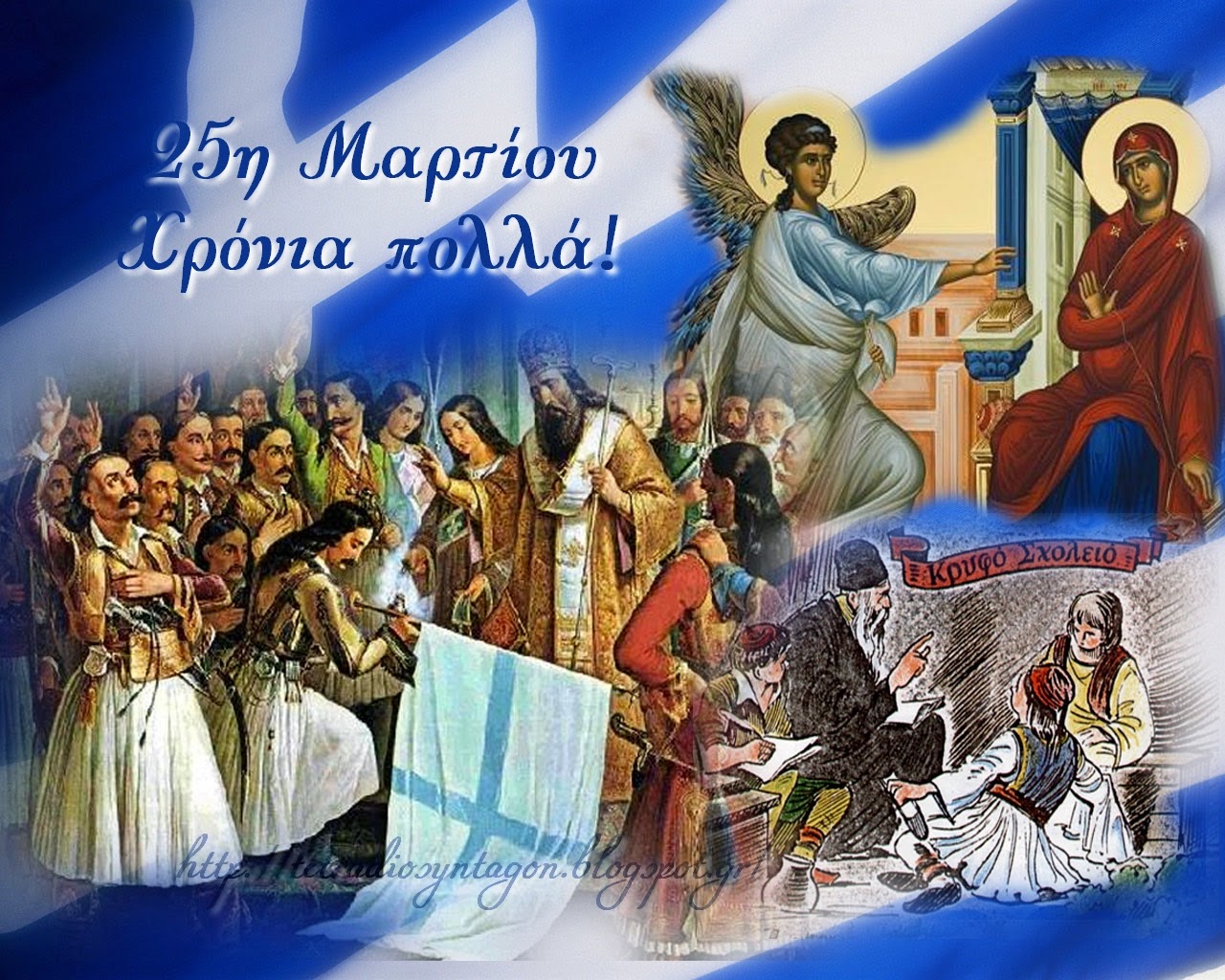 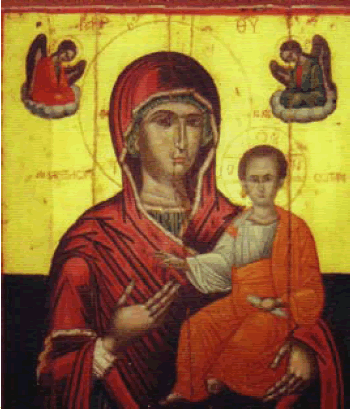 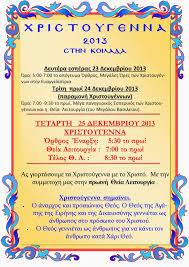 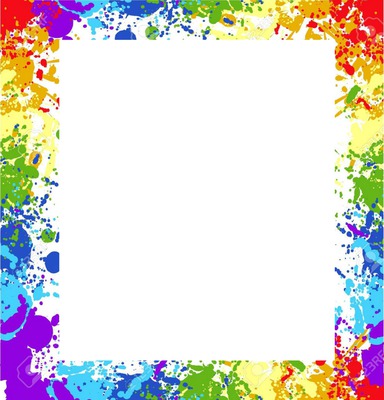 